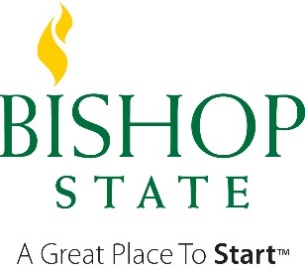 A Member of the Alabama Community College SystemStudent’s Name: ____________________________________		Bishop State ID _A__________________Student Email ________________________@bishop.edu	On your Free Application for Federal Student Aid (FAFSA) you answered “yes” to one or both of the following questions:“Do you have children who will receive more than half of their support from you, now (date FAFSA completed) and through the end of the academic year?” OR“Do you have dependents (other than your children or spouse) that live with you and who receive more than half of their support from you, now (date FAFSA completed) and through the end of the academic year?”Support for your children or dependent(s) includes housing, food, clothing, medical, dental care, childcare, money, gifts, etc. that you provide.Resources that enable you to provide the support can include: (1) earnings you receive from work or in-kind support (housing/food in exchange for work), (2) assistance you receive from other agencies (such as Medicaid; Temporary Assistance for Needy Families/TANF; Supplemental Nutrition Assistance Program/SNAP; and Women, Infants, and Children/WIC). Money you receive from your parent(s) cannot be included as resource for your dependents’ support. For financial aid purposes, foster children are not considered to be legal dependents. List your dependent(s) if, at the time you completed your FAFSA, they lived with you and received more than half of their support from you and will continue to receive more than half of their support from you through the end of the academic year. Complete certification below. Documentation:You must attach a copy of any legal guardianship, custody documents, birth certificates, or other documentation to support your legal claim to the above dependent(s).If you claimed these dependent(s) on your income tax return, please attach a copy of your IRS Tax Return Transcript. Tax Return Transcripts must be requested directly from the IRS by visitingwww.irs.gov and clicking on “Order a Transcript”, by calling 1-800-908-9946, or by visiting your local IRS office. Failure to submit required documentation can result in a delay in processing your financial aid.  Certification: I attest I do provide more than half of the support for the dependent(s) listed. By checking this box, I also certify the dependent(s) lived with me at the time I completed the FAFSA and will continue to live with me through the end of the academic year and I will provide more than half of their support through the end of the academic year. I answered incorrectly and none of these conditions apply to me. By checking this box, I understand that a correction will be made to my FAFSA and I may need to provide parental information on my FAFSA. By signing below, I certify that all information provided on this form and on the FAFSA application is complete and correct to the best of my knowledge. I understand if I purposely give false or misleading information, I may be fined, sentenced to prison, and/or removed from school. Applications that are suspected to contain fraudulent information will not be awarded federal financial aid. ___________________________________________________			_________________________Student Signature									Dateno electronic signature, must be originalNAME OF DEPENDENTAGERELATIONSHIP TO YOU, THE STUDENTINDICATE THE DATE HE/SHE BEGAN LIVING WITH YOUBegan living with you ___/____/___Began living with you ___/____/___Began living with you ___/____/___